اللجنة الفرعية لمنع التعذيب وغيره من ضروب المعاملة 
أو العقوبة القاسية أو اللاإنسانية أو المهينة		القائمة المرجعية للآليات الوقائية الوطنية بشأن مسائل الرعاية الصحية المتعلقة برصد أماكن الاحتجاز*	أولاً-	مقدمة١-	أعدت هذه الوثيقة عملاً بقرار اتخذته اللجنة الفرعية لمنع التعذيب في دورتها الثانية والثلاثين وفقاً لولايتها على النحو المنصوص عليه في المادة ١١(ب) من البروتوكول الاختياري لاتفاقية مناهضة التعذيب وغيره من ضروب المعاملة أو العقوبة القاسية أو اللاإنسانية أو المهينة.٢-	ويشكل توافر ونوعية الرعاية الصحية في السجون مؤشرين حاسمين في تقييم خطر التعرض للمعاملة القاسية واللاإنسانية والمهينة، بل للتعذيب. ٣-	وينبغي أن تضمن الآليات الوقائية الوطنية اعتناءها بمسائل الرعاية الصحية اعتناء شاملاً بغية أداء ولايتها الوقائية. والقائمة المرجعية المرفقة أدناه موصى بها كأداة للتقييم الذاتي بهدف تذكير الآليات الوقائية الوطنية بالمسائل الصحية الحرجة التي ينبغي لها النظر فيها في سياق تقييماتها لأماكن سلب الحرية. ويُتوقع أن تكشف القائمة المرجعية نمطاً عاماً لمسائل الرعاية الصحية التي يجري، أو لا يجري، تناولها في تقارير زياراتها. وهي مصممة للاستخدام الداخلي فقط وليس كأداة لتقييم الظروف الفعلية السائدة في أماكن سلب الحرية. وتُشجع الآليات الوقائية الوطنية على تصميم أدواتها الخاصة لتقييم الرعاية الصحية لاستخدامها في جميع زيارات الرصد التي تجريها.	ثانياً-	أهداف القائمة المرجعية٤-	تهدف القائمة المرجعية إلى ما يلي:	(أ)	تذكير الآليات الوقائية الوطنية بمسائل الرعاية الصحية المهمة التي يتعين عليها ملاحظتها خلال زياراتها؛	(ب)	تحديد الثغرات التي تعتري قدرة الآليات الوقائية الوطنية على رصد الجوانب الصحية لمنع التعذيب والقيام، إن لزم الأمر، بتدعيم خبرتها الصحية. 	ثالثاً-	تصميم القائمة المرجعية٥-	تتألف القائمة المرجعية من ست فئات من المسائل المتعلقة بالرعاية الصحية تستند إلى قواعد الأمم المتحدة النموذجية الدنيا لمعاملة السجناء (قواعد نيلسون مانديلا) وبروتوكول اسطنبول (مسائل المعرفة والحساسية والأخلاقيات المهنية والممارسة المدرجةُ ضمن الفرع المتعلق بالموظفين). ويُراد بعمود التعليقات (المشاكل/الصعوبات) إبراز المشاكل المتصلة برصد المسألة المحددة. 	رابعاً-	كيفية استخدام القائمة المرجعية٦-	ينبغي للآليات الوقائية الوطنية وضع علامة في الإطار "نعم" أو الإطار "لا" بحسب المسائل الواردة في القائمة المرجعية التي لاحظتها الآلية أثناء زيارتها مكاناً معيناً من أماكن سلب الحرية. ومن المهم إدراج ملاحظات في عمود التعليقات (المشاكل/الصعوبات)، مثل نقص الوضوح، ونقص الخبرة، والحواجز الإدارية، فضلاً عن تقديم توصيات بشأن كيفية تسوية هذه الأمور.المرفق		القائمة المرجعية لمسائل الرعاية الصحية المتعلقة برصد أماكن الاحتجاز()الأمم المتحدةالأمم المتحدةCAT/OP/7Distr.: ArabicOriginal: 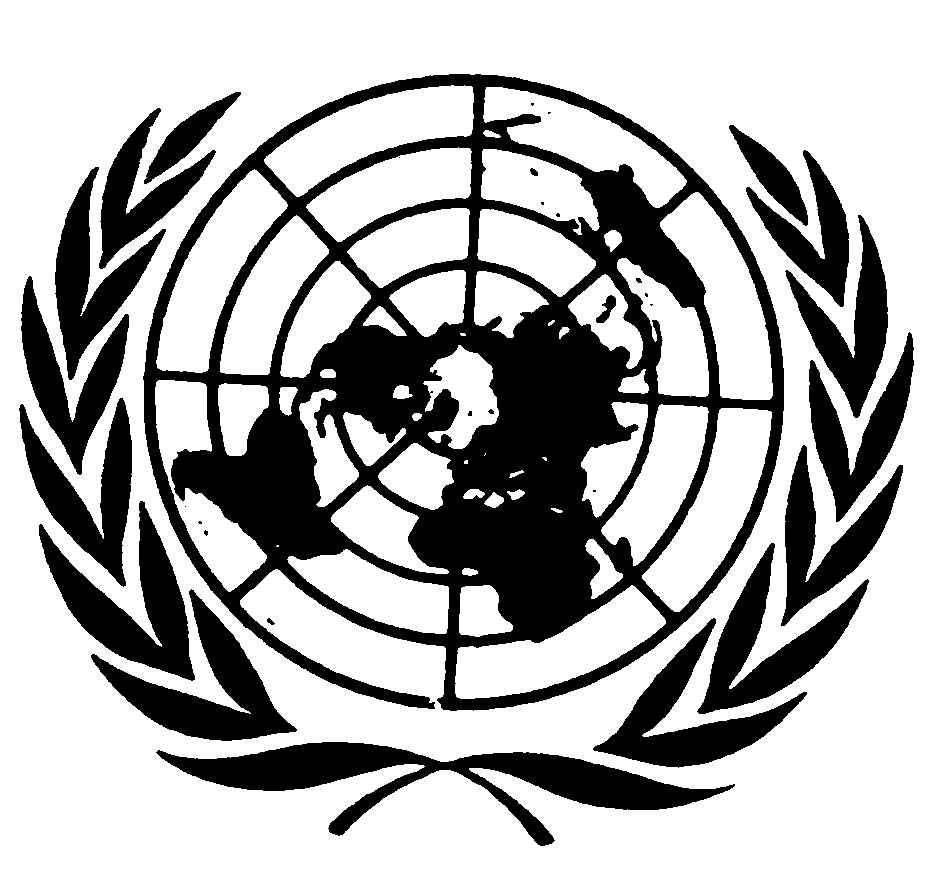 البروتوكول الاختياري لاتفاقية مناهضة التعذيب وغيره من ضروب المعاملة أو العقوبة القاسية أو اللاإنسانية أو المهينةDistr.: General24 May 2019ArabicOriginal: EnglishDistr.: General24 May 2019ArabicOriginal: EnglishDistr.: General24 May 2019ArabicOriginal: Englishأحيط علماً بهانعملاالتعليقات (المشاكل/الصعوبات)التعليقات (المشاكل/الصعوبات)إجراءات الدخولإجراءات الدخولإجراءات الدخولإجراءات الدخولإجراءات الدخول١-	إجراءات التفتيش الجسدي٢-	الفحص الطبي، بما في ذلك سجل الأدوية والفحص المادي واستعراض النظم الفسيولوجية٣-	توثيق جميع الإجراءات المنجزة عند الدخول٤-	الحصول على خدمات الرعاية الصحية (الخدمات الطبية وخدمات طب الأسنان والصحة العقلية) دون تمييز من أي نوع٥-	المعلومات المقدمة إلى المحتجزين، فيما يتعلق بحقوقهم أو بنظام السجون مثلاالملفات والسجلاتالملفات والسجلاتالملفات والسجلاتالملفات والسجلاتالملفات والسجلات١-	نظام لإدارة ملفات السجناء٢-	اتساق البيانات العامة بين السجلات الإدارية والسجلات الطبية٣-	تسجيل المعلومات والمشاكل الطبية٤-	توثيق الإصابات أو الشكاوى الطبية (بما في ذلك الشكاوى المتعلقة بالصحة العقلية والنفسية)٥-	آليات الإبلاغ عن حالات التعذيب وإساءة المعاملة وتوثيقها٦-	تجميع السجلات وتخزينهاخدمات الصحة العامةخدمات الصحة العامةخدمات الصحة العامةخدمات الصحة العامةخدمات الصحة العامة١-	نظام تصنيف لتحديد وحماية احتياجات فئات معينة من الأفراد، مع مراعاة السن والثقافة ونوع الجنس والديانة٢-	استخدام أدوات تقييم المخاطر٣-	برامج لتلبية الاحتياجات الخاصة بمختلف الفئات وضمان المساواة في الحصول على الرعاية الصحية في حالات الأمراض العقلية، وتعاطي المخدرات، والأمراض المعدية٤-	لوازم طب الأسنان واللوازم الطبية (المعدات والأدوية)٥-	نظم للإحالة الطبية والإحالة إلى خدمات طب الأسنان٦-	ميزانية للخدمات الصحية٧-	تدخلات للوقاية و/أو العلاج في حالات الأمراض المنقولة جنسياً والأمراض المعدية والانتحار وإيذاء النفس وتعاطي المخدرات، إلخ٨-	برامج لإعادة التأهيل/إعادة الإدماج/إعادة التكييف الاجتماعيخدمات الصحة العقليةخدمات الصحة العقليةخدمات الصحة العقليةخدمات الصحة العقليةخدمات الصحة العقلية١-	توافر مهنيين في ميدان الصحة العقلية‬٢-	تسجيل الشكاوى والعلامات والأعراض المتعلقة بالصحة العقلية والإجهاد النفسي٣-	برامج وقائية لرعاية الصحة العقلية٤-	نوعية خدمات الصحة العقلية‬العاملون في ميدان الصحةالعاملون في ميدان الصحةالعاملون في ميدان الصحةالعاملون في ميدان الصحةالعاملون في ميدان الصحةالتدريب١-	توثيق حالات التعذيب٢-	بروتوكول اسطنبول٣-	اتفاقية مناهضة التعذيب وغيره من ضروب المعاملة أو العقوبة القاسية أو اللاإنسانية أو المهينة وبروتوكولها الاختياري٤-	المبادئ التوجيهية المتعلقة بمكافحة التخويف أو الأعمال الانتقامية (مبادئ سان خوسيه التوجيهية)٥-	قواعد الأمم المتحدة النموذجية الدنيا لمعاملة السجناء (قواعد نيلسون مانديلا)الحساسية والأخلاقيات المهنية١-	مراعاة مختلف الجوانب العمرية والثقافية والدينية والجنسانية عند تقديم الخدمات الصحية٢-	توافر الدعم المؤسسي والتدريب والحماية٣-	الثقة في نظام إبلاغ السلطات بحالات التعذيب/إساءة المعاملة٤-	الاعتراف بالحواجز التي تعوق توثيق حالات التعذيب والإبلاغ عنها١-	الاعتماد على الذات والاستقلال٢-	استخدام بروتوكولات وإجراءات في حالات الحبس والعزل وتدابير تأديبية أخرى٣-	استخدام بروتوكولات للإحالة والنقل إلى المرافق الطبية الخارجية٤-	الإبلاغ عن حالات التعذيب وإساءة المعاملة٥-	وجود آليات لمكافحة الأعمال الانتقامية٦-	مشاركة العاملين في الميدان الطبي في تطبيق و/أو رصد العزل والتقييد والإجراءات التأديبية الأخرى٧-	التقيد بقواعد نيلسون مانديلا٨-	استخدام بروتوكول اسطنبول لتوثيق حالات التعذيب٩-	حضور الدورات التدريبية المتعلقة بتوثيق حالات التعذيب والإبلاغ عنهاالبيئة الصحية في السجونالبيئة الصحية في السجونالبيئة الصحية في السجونالبيئة الصحية في السجون١-	٢-	سلامة المياه والنظافة العامة والتهوية ونور الشمس٣-	مرافق ترفيهية ورياضية